ACTIVIDAD MATEMÁTICAS 4ª ETAPA LLEGAR NAVEGANDO A FUERTEVENTURA.Se pretende que el alumnado:Sea capaz de extraer coordenadas geográficas de un punto localizado en un mapa.Sepa capaz de trabajar con escalas.Distinguir el norte geográfico del norte magnético y ser capaz de planificar una ruta de navegación.1)¡Cuidado! la embarcación se está llenando de agua, ¡estás en grave peligro!, debes realizar una llamada mediante el telefono a emergencias y mediante la siguiente carta nautica debes establecer tu posición lo mas exacta posible, para ello divide el cuadrante en 6 partes iguales.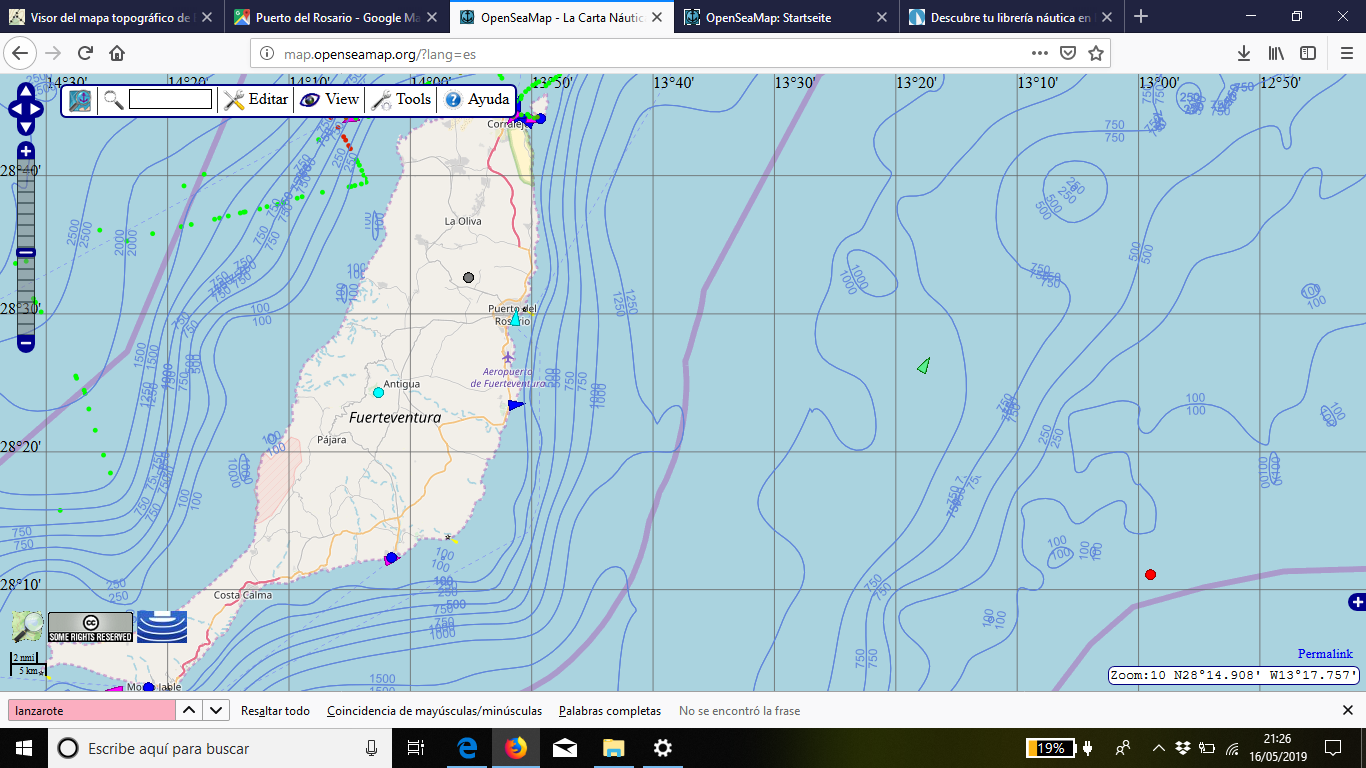 2)  Has llegado a duras penas a la posición 28º y 16’ Norte; 13º y 36 ‘ Oeste. Identificalo en los dos mapas que se te aportan.3) Desde ese punto Salvamento Marítimo te establece la siguiente ruta para que llegues a tierra:-  Debes navegar 21 km y 600 m en dirrección 45º Noroeste.-  Ahora debes continuar durante 12 km en dirrección 0º norte.-  Después debes continuar durante 6 km y 900 m en dirección 0º Oeste.-  Para llegar a tierra continua durante 1 km en dirección 0º Norte.4) Dibuja el trayecto en el mapa de navegación en A3 que se te adjunta.5) ¿A qué punto has llegado?Nota en el mapa de navegación 1,5 cm equivalen a 2 km.